Introduction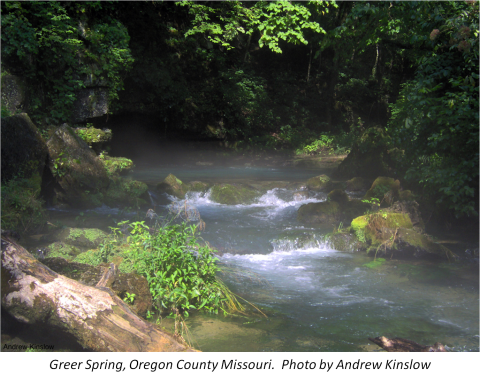 Major Themes for the UnitScientific themes: Ecological Interactions, Climate Change, Nutrient Cycling, Water CyclingScientific practices: modeling & argumentationSSI: Construction of groundwater based ethanol plantFirst-hand exploration of scientific themes via field tripsDriving Question:Primary:  Should a groundwater based ethanol plant be built in our community?Concepts needed to explore the driving questionScience conceptsWater CyclingNutrient CyclingEcological InteractionsEnergy flowWhat social ideas and concerns influence negotiation of the issue?EconomicsPoliticsEnergy Production and ConsumptionAlternative Energy SourcesPlanning & ZoningUnit-level performance expectationsConstruct and revise an explanation based on evidence for how carbon, hydrogen, and oxygen from the starches in corn may combine with other elements to form ethanol for use as biofuel in commercial ethanol plants. (NGSS HS-LS1-6).Evaluate stream health based on abiotic and biotic factors.  Construct and revise explanations using evidence for the factors affecting biodiversity and populations in an aquatic environment.  (NGSS HS-LS2-2).Use an ecosystem model to explain water cycling in a karst ecosystem. (NGSS HS-LS2-3).Use an ecosystem model to make predictions regarding the stability/change of populations within a particular ecosystem in response to changes in water cycling. Engage in argumentation about the relative stability/change of an ecosystem (NGSS HS-LS2-6).Obtain, evaluate and communicate information about the impacts of a groundwater based commercial ethanol plant on a karst ecosystem. Engage in argumentation regarding appropriate responses to this situation (NGSS HS-LS2-7, NGSS HS-LS4-5).Unit assessment(s)Practice quizzes- two short quizzes throughout the unitReflection JournalsModels- Water cycling models produced throughout the unitCulminating Project- model and explanation to make sense of the likely impacts of the impacts of a groundwater based commercial ethanol plant on a karst ecosystem.  Policy Recommendation to local city government regarding ethanol plant proposal.Unit Test- 25 multiple choice and short answer questions
 Lesson OutlineI.  Introduction to hydrology            Modeling as a scientific practice            Media Literacy activity            Pre unit modeling of water cycling showing human connectionsField trip to test well, spring, cattle confinement lotII.  Introduction to water quality monitoring            Water chemistry indicators            Biotic indicators            Venier Probeware sampling tools            Stream Health spreadsheet assessment            What does all of this mean?III. Hydrology Field TripOzark Underground Laboratory & Water Quality Monitoring                        Surface Tour                        Karst Topography                        Cave Tour                        Bat Flight            * Alternate venues/speaker:   Local university geologist, Commercial cave tour, Department of Natural Resources specialist, Missouri Department of Conservation specialist, DIY cave tour, or other local that fits local context.IV.  What is a watershed?Watershed modeling lab activityModel my Watershed website activityMid-unit modeling of water cycling showing human connectionsV.  Bird Banding Field Trip
* Alternate venues: Missouri River Bird Observatory, Riverlands Migratory Bird Local university ornithologist, Local Audubon birding chapter, Missouri Department of Conservation specialistVI.  Optional 2nd hydrology Field Trip* Alternate venues: (pick a different option than lesson 3)  Local university geologist, Commercial cave tour, Department of Natural Resources specialist, Missouri Department of Conservation specialist, DIY cave tourVII.  Ethanol & Karst            Ethanol production exploration            Stakeholder Panel Discussion                        Students divided into three groups.  Research and present position statement for:                                    City Councilperson                                    Farmer leasing land to Ethanol corp                                    Family with water well next door to Ethanol plant                                    Discussion about other stakeholders and extra groups as needed.                                    *Alternate activity – guest speakers from each stakeholder groupVIII.  Wastewater treatment & Water Quality MonitoringIX.  Summary            Post Unit modeling            Summative position paper            Presentation of findings to parents, school administration, city officials.Instructional SequencesAcknowledgmentsThe materials associated with the Karst Connection unit are based upon work The Missouri Transect, a National Science Foundation EPSCoR Program, Cooperative Agreement IIA-1355406. Any opinions, findings, and conclusions or recommendations expressed in this material are those of the author(s) and do not necessarily reflect the views of the National Science Foundation. The student learning logs featured throughout the unit are adapted from the organization for Advancement Via Individual Determination (AVID.org).  The water quality monitoring materials presented throughout the unit are based on protocols established by the Missouri Stream Team, a project of the Missouri Department of Conservation and Missouri Department of Natural Resources.  Lesson four features the WikiWatershed designed by Stroud™ Water Research Center. Lesson three & eight feature reference material by Dr. Stephen Overmann with Southeast Missouri State University and Bob Schultheis with the Missouri Extension Service.